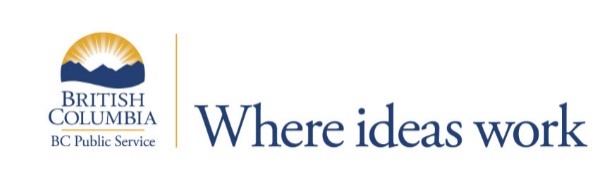 
Ministry of Agriculture 
Kelowna

Plant Pathologist
$66,675.12- $83,659.51 annually
 
Although this position has onsite office based requirements, it may temporarily be performed virtually due to the current extraordinary circumstances related to COVID-19. This will remain in place until physical distancing advisories are lifted.
Due to present physical distancing requirements related to COVID-19, the recruitment process for this competition may take place virtually.

A great opportunity to take the next step in your career

The Plant and Animal Health Branch supports the sustainability of plant and animal agriculture, while serving to protect the well-being of the people of the province of British Columbia through surveillance, regulatory compliance, risk assessment, and the development of strategies to address identified risks. The Plant and Animal Health Branch consists of three key program areas: The Animal Health Centre, the Livestock Management and Regulatory Unit, and the Plant Health Unit.

The Plant Pathologist is part of the Plant Health Unit which is responsible for protecting B.C.’s agricultural resource from the adverse impacts of plant pests through the delivery of the Plant Health Strategy. This position provides professional and technical support and advisory services to agri-food industries in the B.C. Interior on plant disease issues, including facilitating training, research and extension initiatives that foster effective and safe plant disease control methods for sustainable agri-food systems. This position works in close association with other areas in the Unit, including the Plant Diagnostic Laboratory, minor use pesticide and pesticide applications specialists, and Ministry crop specialists as well as others in relevant ministry branches.

Qualifications for this role include:Minimum of Master’s degree in plant pathology from a recognized university.Registered as a Professional Agrologist, or immediately eligible* for registration as a Professional Agrologist, with the British Columbia Institute of Agrologists. * Note:  immediately eligible is defined as being registered as a professional Agrologist in another Canadian jurisdiction and able to transfer that membership to the BCIA.  It is the responsibility of the applicant to have the BCIA review their qualifications to ensure they have the necessary requirements for registration.Minimum of two years of postgraduate experience in plant pathology or working as a plant pathologist for industry, government or university. Experience in epidemiology and management of fungal, viral or bacterial diseases of horticultural crops.Experience in project management.Preference may be given to candidates with experience in agricultural extension work.Preference may be given to candidates with training in mycology or virology.
For more information and to apply online by September 14, 2020, please go to: https://bcpublicservice.hua.hrsmart.com/hr/ats/Posting/view/70990 